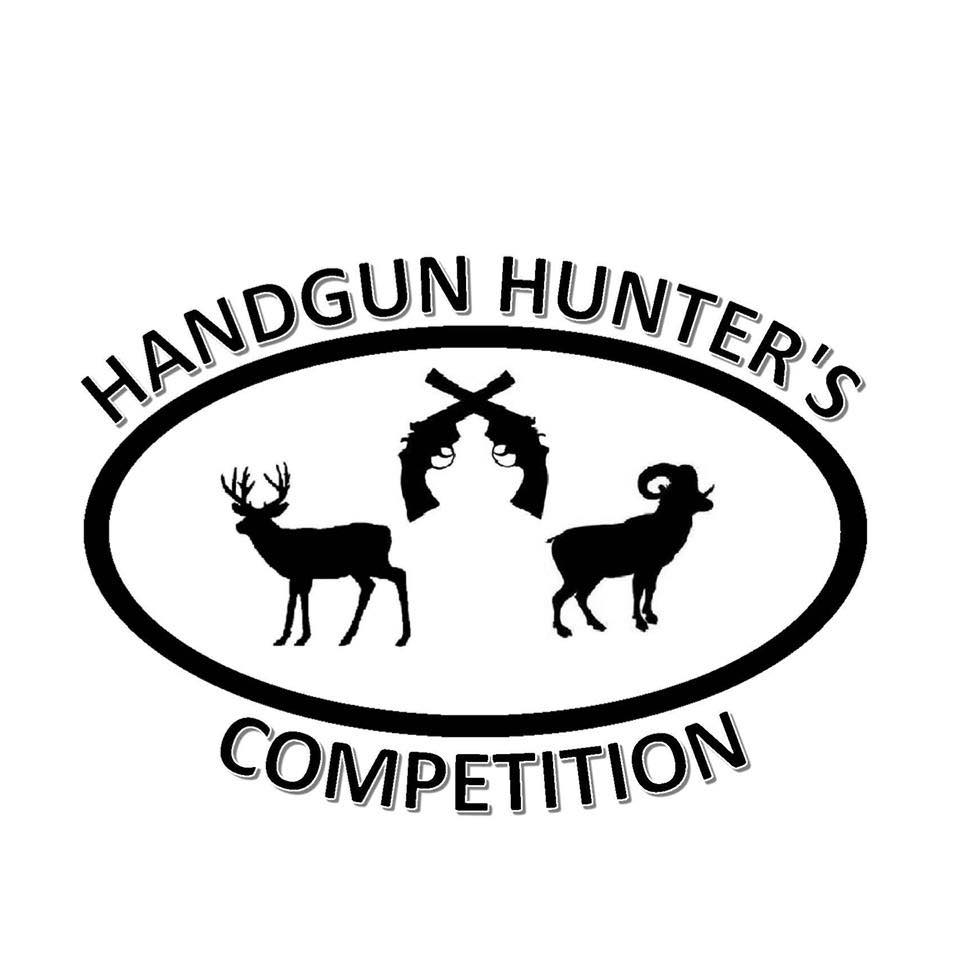 HHC 2024 Match Time LineJune 13, 2024 3:30pm-7pm: HHC sign up/registration/check-in behind A1 Realty Newcastle, WY. 26 South Seneca Ave. June 14, 2024 6:30am: Depart/Convoy from Newcastle Lodge to the match location for Day 1.  Safety brief starts at 7am.  Range hot by 8am.  Day 1 should be completed around 3pm.  The match location is not made public.  DO NOT MISS THE CONVOY!June 15, 2024 6:30am: Day 2 safety brief 6:30am on site at the match location.  Range hot by 7am.  Match completed by about 2pm and steel targets picked up by 4pm.June 15, 2024 6pm:  Awards Banquet at the Weston County Fair Grounds.June 16, 2024: Post event prairie dogs.  More info at the awards banquet.